Cat Owner Questionnaire 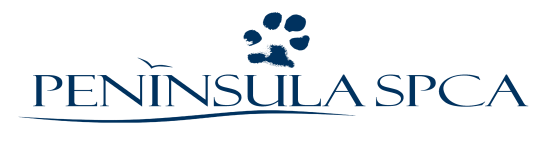 We need your help to find the best possible home for your cat.  Please complete the information below as thoroughly and carefully as possible.  Your cat will appreciate it! ID #___________________________ (office use only)General InformationCat’s Name:_________________________________   Cat’s Age:_______________ (be as specific as possible)Is your cat male or female?_____________________  Is your cat spayed or neutered?___________________Is your cat declawed?_____________Has the cat bitten or scratched in the past 10 days?____________Why are you giving up your cat? (PLEASE CHECK ALL THAT APPLY)_____Moving		_____Landlord Issues		_____Financial Hardship		_____Cat’s Behavior_____ Allergies	_____Other (Please Explain)_________________________________________________If the reason is behavior, please explain the behavior and the things you have tried to solve it:______________ __________________________________________________________________________________________ Where did you get this cat?______________________  How long has this cat lived with you?_____________HealthWho is your cat’s veterinarian? ____________________________ At which clinic?______________________	Has your cat been vaccinated within the last year?_____________ Which vaccinations were administered? ________________________________________________________Does your cat have a current rabies vaccination?_______________Is your cat receiving any form of flea control?________________ Please Specify:________________________Does your cat have any illness or condition we should know about?__________________________________ Your cat’s diet is: _____Wet	_____Semi-wet	_____Dry-food	Brand:___________________________________The cat’s feeding time is:_____AM	_____PM	_____Throughout the DayGeneral LifestyleYour cat lives (PLEASE CHECK ALL THAT APPLY): _____Exclusively Indoors		   _____Indoor/Outdoor	  	           _____Exclusively OutdoorsWhere do you leave your cat when he/she is alone?______________________________________________When you are home?_______________________________________________________________________Longest period of time your cat spends alone?_________________  Is this successful?__________________   If not, why?_______________________________________________________________________________Where does your cat sleep at night?___________________________________________________________Your cat is (PLEASE CHECK ALL THAT APPLY):  _____Litter Trained		     _____Litter Trained w/ Occasional Accidents 	_____Sprays in the houseCircle as Many of the Following that Describe Your Cat’s Behavior & Habits: Household HistoryWhat types of animals has your cat lived with? (PLEASE CHECK ALL THAT APPLY)_____Other Cats	     _____Dogs	     	_____Rodents		_____BirdsDescribe how they got along:_________________________________________________________________ Does your cat spend unsupervised time with these pets?__________________________________________ChildrenWhat ages of children has your cat been around?_________________________________________________Would you say he/she is: (please circle)  Playful		Friendly	Tolerant	Afraid		Shy		Rough		Not AroundAdditional comments about your cat with children?_______________________________________________ _________________________________________________________________________________________ Questions to Help Staff Care for Your CatHas he/she EVER bitten/scratched anyone and drawn blood?___________ If yes, please explain:___________ _________________________________________________________________________________________Any part of the cat’s body they don’t like to be touched?___________________________________________What does the cat do to show you they don’t like it?______________________________________________What is the cat’s reaction to you/family members approaching when they are eating?___________________Is he/she better or worse around specific types of people or children?_________________________________Is your cat aggressively protective of his/her food?________________________________________________Has your cat ever killed any other animal?_______________________________________________________Other InformationWhat are your cat’s shining qualities?__________________________________________________________What are your cat’s favorite activities/ toys?_____________________________________________________ How often do you groom (bathe, trim nails, etc) your cat?__________________________________________Does your cat travel well in the car?____________________________________________________________Where does your cat stay when you go on vacation?_______________________________________________Anything else you would like to say about your cat?_______________________________________________ _________________________________________________________________________________________ _________________________________________________________________________________________Thank you for your time and effort on completing this form.  Should your cat stay at the Peninsula SPCA Adoption and Humane Education Center, this information will be used by staff to take care of your cat and place them with an appropriate adopter. Meows A lotUses Scratching PostScratches FurnitureLap CatClaws/ Bites PlayfullyFights with CatsHunts Rodents/ BirdsSedatePlayfulLikes Being GroomedWalks on a LeashLikes Being HeldShy Around StrangersOutgoingFeistyIndependentFriendlyActive